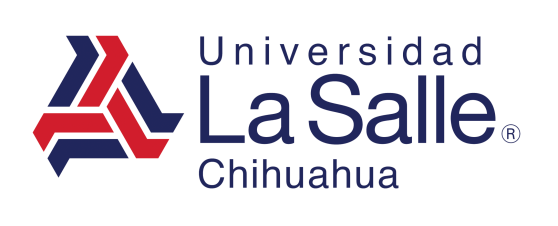 INFORME DE SERVICIO SOCIALNombre del Alumno(a)CarreraChihuahua, Chih., a 26 de Septiembre de 2021